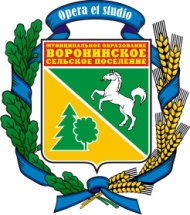 МУНИЦИПАЛЬНОЕ ОБРАЗОВАНИЕ«ВОРОНИНСКОЕ СЕЛЬСКОЕ ПОСЕЛЕНИЕ»АДМИНИСТРАЦИЯ ВОРОНИНСКОГО СЕЛЬСКОГО ПОСЕЛЕНИЯПОСТАНОВЛЕНИЕ «_____»________2015_ г.	                                       №_____                                                             "Об утверждении административного регламента  исполнения функции по муниципальному жилищному контролю на территории Воронинского сельского поселения»Руководствуясь Федеральным законом от 06.10.2003 N 131-ФЗ "Об общих принципах организации местного самоуправления в Российской Федерации",  Жилищным кодексом Российской Федерации, Федеральным законом от 26.12.2008 N 294-ФЗ "О защите прав юридических лиц и индивидуальных предпринимателей при осуществлении государственного контроля (надзора) и муниципального контроля", положениями Устава муниципального образования "Воронинское сельское поселение",ПОСТАНОВЛЯЮ:1. Утвердить Административный регламент исполнения функции по муниципальному жилищному контролю на территории муниципального образования "Воронинское сельское поселение", согласно приложению к настоящему постановлению.2. Управляющему Делами Администрации Воронинского сельского поселения разместить на официальном сайте Администрации Воронинского сельского поселения (www.voronadm.ru) настоящее постановление.3. Настоящее постановление вступает в силу даты его официального опубликования.4. Контроль за исполнением настоящего постановления оставляю за собой.Приложениек постановлению Администрации"Воронинского сельского поселения "АДМИНИСТРАТИВНЫЙ РЕГЛАМЕНТИСПОЛНЕНИЯ ФУНКЦИИ ПО МУНИЦИПАЛЬНОМУ ЖИЛИЩНОМУ КОНТРОЛЮРаздел 1. ОБЩИЕ ПОЛОЖЕНИЯ1. Административный регламент исполнения функции по муниципальному жилищному контролю (далее - Административный регламент) разработан в целях повышения качества и эффективности проверок соблюдения юридическими лицами, индивидуальными предпринимателями и гражданами обязательных требований, установленных в отношении муниципального жилищного фонда федеральными законами и законами субъекта Российской Федерации в области жилищных отношений, а также муниципальными правовыми актами.2. Административный регламент определяет порядок и сроки выполнения административных процедур при исполнении функции по муниципальному жилищному контролю на территории муниципального образования Воронинского сельского поселения.3. Перечень должностных лиц Администрации Воронинского сельского поселения, обладающих полномочиями исполнять функцию по муниципальному жилищному контролю, утверждается распоряжением Администрации Воронинского сельского поселения. 4. Функции по муниципальному жилищному контролю исполняются в соответствии со следующими нормативно-правовыми актами:Жилищным кодексом Российской Федерации;Федеральным законом от 06.10.2003 №131-ФЗ «Об общих принципах организации местного самоуправления в Российской Федерации»;Федеральным законом от 02.05.2006 №59-ФЗ «О порядке рассмотрения обращений граждан Российской Федерации»;Федеральным законом от 26.12.2008 N 294-ФЗ "О защите прав юридических лиц и индивидуальных предпринимателей при осуществлении государственного контроля (надзора) и муниципального контроля";Федеральный закон от 23.11.2009 N 261-ФЗ "Об энергосбережении и о повышении энергетической эффективности и о внесении изменений в отдельные законодательные акты Российской Федерации";Постановлением Правительства Российской Федерации от 21.01.2006 № 25 "Об утверждении Правил пользования жилыми помещениями";Постановлением Правительства Российской Федерации от 23.05.2006 №307 "О порядке предоставления коммунальных услуг гражданам";Постановлением Правительства Российской Федерации от 13.08.2006 N 491 "Об утверждении Правил содержания общего имущества в многоквартирном доме и правил изменения размера платы за содержание и ремонт жилого помещения в случае оказания услуг и выполнения работ по управлению, содержанию и ремонту общего имущества в многоквартирном доме ненадлежащего качества и (или) с перерывами, превышающими установленную продолжительность";Постановлением Правительства Российской Федерации от 23.11.2009 N 261 "Об энергосбережении и о повышении энергетической эффективности и о внесении изменений в отдельные законодательные акты Российской Федерации";Постановлением Правительства Российской Федерации от 30.06.2010 N 489 "Об утверждении Правил подготовки органами государственного контроля (надзора) и органами муниципального контроля ежегодных планов проведения плановых проверок юридических лиц и индивидуальных предпринимателей";Постановлением Правительства Российской Федерации от 23.09.2010 N 731 "Об утверждении стандарта раскрытия информации организациями, осуществляющими деятельность в сфере управления многоквартирными домами";Постановлением Правительства Российской Федерации от 06.05.2011 N 354 "О предоставлении коммунальных услуг собственникам и пользователям помещений в многоквартирных домах и жилых домов";Постановлением Правительства Российской Федерации от 16.05.2011 N 373 "О разработке и утверждении административных регламентов исполнения государственных функций и административных регламентов предоставления государственных услуг";Постановлением Правительства Российской Федерации от 15.05.2013 N 416 "О порядке осуществления деятельности по управлению многоквартирными домами";Приказом Министерства экономического развития Российской Федерации от 30.04.2009 N 141 "О реализации положений Федерального закона "О защите прав юридических лиц и индивидуальных предпринимателей при осуществлении государственного контроля (надзора) и муниципального контроля";Уставом муниципального образования «Воронинского сельского поселения».5. Предметом исполнения функции по муниципальному жилищному контролю является организация и проведение проверок соблюдения юридическими лицами, индивидуальными предпринимателями и гражданами обязательных требований, установленных в отношении муниципального жилищного фонда федеральными законами и законами субъекта Российской Федерации в области жилищных отношений, а также муниципальными правовыми актами, в том числе:1) требований по использованию и сохранности муниципального жилищного фонда;2) требований к использованию и содержанию общего имущества собственников помещений в многоквартирном доме;3) требований к формированию фондов капитального ремонта;4) требованиям к предоставлению коммунальных услуг пользователям муниципальных жилых помещений в многоквартирных домах и муниципальных жилых домах;5) требований законодательства об энергосбережении и энергетической эффективности;6) требований стандарта раскрытия информации организациями, осуществляющими деятельность в сфере управления многоквартирными домами;7) требований, установленных Жилищным кодексом Российской Федерации, к порядку принятия общим собранием собственников помещений в многоквартирном доме решения о создании товарищества собственников жилья, уставу товарищества собственников жилья и внесенным в него изменениям, порядку принятия собственниками помещений в многоквартирном доме решения о выборе управляющей организации в целях заключения с такой организацией договора управления многоквартирным домом, порядку утверждения условий такого договора и его заключения, а также требований, предусмотренных частью 2 статьи 162 Жилищного кодекса Российской Федерации;8) требований по учету уведомлений о смене способа управления многоквартирным домом, об истечении срока договора управления многоквартирным домом или о досрочном расторжении такого договора;9) требований о передаче копий актов приема-передачи технической документации на многоквартирный дом и иных связанных с управлением этим домом документов.Требования, указанные в подпунктах 1 - 6 данного пункта, распространяются на жилые помещения, принадлежащие на праве собственности муниципальному образованию «Воронинское сельское поселение» и общее имущество в многоквартирных домах, в которых расположены муниципальные жилые помещения.Требования, указанные в подпунктах 7 - 9 данного пункта, распространяются на жилищный фонд вне зависимости от формы собственности.6. Должностные лица, уполномоченные в области муниципального жилищного контроля, имеют право:запрашивать и получать на основании мотивированных письменных запросов от органов государственной власти, органов местного самоуправления, юридических лиц, индивидуальных предпринимателей и граждан информацию и документы, необходимые для проверки соблюдения обязательных требований;беспрепятственно по предъявлении служебного удостоверения и копии распоряжения Администрации Воронинского сельского поселения о назначении проверки посещать территории и расположенные на них многоквартирные дома, помещения общего пользования многоквартирных домов, а с согласия собственников жилые помещения в многоквартирных домах и проводить их обследования, а также исследования, испытания, расследования, экспертизы и другие мероприятия по контролю;проверять соответствие устава товарищества собственников жилья, внесенных в устав изменений требованиям законодательства Российской Федерации, а по заявлениям собственников помещений в многоквартирном доме проверять правомерность принятия общим собранием собственников помещений в многоквартирном доме решения о создании товарищества собственников жилья, соответствие устава товарищества собственников жилья, внесенных в устав изменений требованиям законодательства Российской Федерации, правомерность избрания общим собранием членов товарищества собственников жилья председателяправления товарищества и других членов правления товарищества, правомерность принятия собственниками помещений в многоквартирном доме на общем собрании таких собственников решения о выборе юридического лица независимо от организационно-правовой формы или индивидуального предпринимателя, осуществляющих деятельность по управлению многоквартирным домом (далее - управляющая организация), в целях заключения с управляющей организацией договора управления многоквартирным домом в соответствии со статьей 162 Жилищного кодекса Российской Федерации, правомерность утверждения условий этого договора и его заключения;составлять по результатам проведенных проверок акты, на основании которых выдавать предписания о прекращении нарушений обязательных требований, об устранении выявленных нарушений, о проведении мероприятий по обеспечению соблюдения обязательных требований, в том числе об устранении в шестимесячный срок со дня направления такого предписания несоответствия устава товарищества собственников жилья, внесенных в устав изменений обязательным требованиям;привлекать к проведению проверок экспертов, экспертные организации, не состоящие в гражданско-правовых и трудовых отношениях с юридическим лицом, индивидуальным предпринимателем, гражданином, в отношении которых проводятся проверки, и не являющиеся аффилированными лицами проверяемых лиц;составлять протоколы об административных правонарушениях в пределах своих полномочий;направлять в уполномоченные органы материалы, связанные с нарушениями обязательных требований, для решения вопросов о возбуждении уголовных дел по признакам преступлений.7. Должностные лица муниципального жилищного контроля вправе обратиться в суд с заявлением о ликвидации товарищества собственников жилья, о признании недействительным решения, принятого общим собранием собственников помещений в многоквартирном доме с нарушением требований Жилищного кодекса Российской Федерации, и о признании договора управления данным многоквартирным домом недействительным в случае неисполнения в установленный срок предписания об устранении несоответствия устава товарищества собственников жилья, внесенных в устав изменений обязательным требованиям или в случаях выявления нарушений порядка создания товарищества собственников жилья, выбора управляющей организации, утверждения условий договора управления многоквартирным домом и его заключения.8. Должностные лица муниципального жилищного контроля обязаны:своевременно и в полной мере исполнять предоставленные в соответствии с законодательством Российской Федерации полномочия по предупреждению, выявлению и пресечению нарушений обязательных требований;соблюдать законодательство Российской Федерации, права и законные интересы юридического лица, индивидуального предпринимателя в ходе проведения проверки;проводить проверку на основании распоряжения руководителя органа муниципального жилищного контроля о проведении проверки в соответствии с ее назначением;проводить проверку только во время исполнения служебных обязанностей, выездную проверку только при предъявлении служебных удостоверений, копии распоряжения Администрации, а в случаях, предусмотренных Федеральным законом от 26.12.2008 N 294-ФЗ "О защите прав юридических лиц и индивидуальных предпринимателей при осуществлении государственного контроля (надзора) и муниципального контроля", - при предъявлении копии документа о согласовании проведения проверки;не препятствовать руководителю, иному должностному лицу или уполномоченному представителю юридического лица, индивидуальному предпринимателю или его уполномоченному представителю присутствовать при проведении проверки и давать разъяснения по вопросам, относящимся к предмету проверки;предоставлять руководителю, иному должностному лицу или уполномоченному представителю юридического лица, индивидуальному предпринимателю или его уполномоченному представителю, присутствующим при проведении проверки, информацию и документы, относящиеся к предмету проверки;знакомить руководителя, иное должностное лицо или уполномоченного представителя юридического лица, индивидуального предпринимателя или его уполномоченного представителя с результатами проверки;учитывать при определении мер, принимаемых по фактам выявленных нарушений, соответствие указанных мер тяжести нарушений, их потенциальной опасности для жизни, здоровья людей, для животных, растений, окружающей среды, объектов культурного наследия (памятников истории и культуры) народов Российской Федерации, безопасности государства, для возникновения чрезвычайных ситуаций природного и техногенного характера, а также не допускать необоснованное ограничение прав и законных интересов граждан, в том числе индивидуальных предпринимателей, юридических лиц;доказывать обоснованность своих действий при их обжаловании юридическим лицом, индивидуальным предпринимателем в порядке, установленном законодательством Российской Федерации;соблюдать сроки проведения проверки, установленные законодательством Российской Федерации;не требовать от юридического лица, индивидуального предпринимателя документы и иные сведения, представление которых не предусмотрено законодательством Российской Федерации;перед началом проведения выездной проверки по просьбе руководителя, иного должностного лица или уполномоченного представителя юридического лица, индивидуального предпринимателя или его уполномоченного представителя ознакомить его с настоящим Административным регламентом;вносить запись о проведенной проверке в журнал учета проверок.9. Руководитель, иное должностное лицо или уполномоченный представитель юридического лица, индивидуальный предприниматель или его уполномоченный представитель при проведении проверки имеет право:непосредственно присутствовать при проведении проверки, давать объяснения по вопросам, относящимся к предмету проверки;получать от органа муниципального жилищного контроля, его должностных лиц информацию, которая относится к предмету проверки и предоставление которой предусмотрено настоящим Административным регламентом;знакомиться с результатами проверки и вносить в акт проверки запись о своем ознакомлении с результатами проверки, согласии или несогласии с ними, а также с отдельными действиями должностных лиц органа муниципального жилищного контроля;обжаловать действия (бездействие) должностных лиц органа муниципального жилищного контроля, повлекшие за собой нарушение прав юридического лица, индивидуального предпринимателя при проведении проверки, в административном и (или) судебном порядке в соответствии с законодательством Российской Федерации.10. При проведении проверки руководитель юридического лица, индивидуальный предприниматель обязаны:присутствовать или обеспечить присутствие иных должностных лиц или уполномоченных представителей, ответственных за организацию и проведение мероприятий по выполнению обязательных требований и требований, установленных муниципальными правовыми актами;не препятствовать проведению проверки;в течение десяти рабочих дней со дня получения мотивированного запроса направить в орган муниципального жилищного контроля указанные в запросе документы (при проведении документарной проверки);предоставить лицам,уполномоченнымв области муниципального жилищного контроля, проводящим выездную проверку, возможность ознакомиться с документами, связанными с целями, задачами и предметом выездной проверки, а также обеспечить доступ проводящим выездную проверку должностным лицам и участвующим в проверке экспертам на территорию объектов, используемых юридическим лицом, индивидуальным предпринимателем;обеспечить ведение журнала учета проверок.11. При проведении проверки от юридических лиц, индивидуальных предпринимателей могут быть истребованы следующие виды документов:1) договор управления многоквартирным домом, подписанный собственниками помещений, обладающими более чем 50 процентами голосов от общего числа голосов собственников помещений в многоквартирном доме;2) устав, документы о государственной регистрации юридического лица, индивидуального предпринимателя;3) свидетельство члена саморегулируемой организации (в случае проведения проверки члена саморегулируемой организации);4) техническая документация на многоквартирный дом в соответствии с требованиями Постановления Правительства Российской Федерации от 13.08.2006 N 491 "Об утверждении Правил содержания общего имущества в многоквартирном доме и правил изменения размера платы за содержание и ремонт жилого помещения в случае оказания услуг и выполнения работ по управлению, содержанию и ремонту общего имущества в многоквартирном доме ненадлежащего качества и (или) с перерывами, превышающими установленную продолжительность";5) документы, подтверждающие выполнение обязательных требований, установленных законодательством Российской Федерации об энергосбережении и энергетической эффективности;6) документы, связанные с организацией и проведением собственниками помещений в многоквартирном доме, членами товарищества собственников жилья, членами жилищного кооператива общих собраний по вопросам выбора способа управления и управления многоквартирным домом;7) документы, подлежащие раскрытию в рамках стандарта раскрытия информации организациями, осуществляющими деятельность по управлению многоквартирными домами.Документы предоставляются юридическим лицом, индивидуальным предпринимателем на основании запроса органа муниципального жилищного контроля в виде копий, заверенных подписью руководителя, иного должностного лица или уполномоченного представителя юридического лица, индивидуального предпринимателя или его уполномоченного представителя и печатью (при ее наличии).В случае если запрашиваемые документы размещены в необходимом объеме на официальном сайте в сети Интернет и (или) в официальных печатных изданиях, юридические лица, индивидуальные предприниматели вправе, не раскрывая запрашиваемую информацию, сообщить адрес указанного официального сайта и (или) наименования и реквизиты официальных печатных изданий, где размещены документы.Юридическое лицо, индивидуальный предприниматель несут ответственность за достоверность представленных документов и сведений в соответствии с законодательством Российской Федерации.12. По результатам проверки оформляются:акт проверки юридического лица, индивидуального предпринимателя;предписание о проведении мероприятий по обеспечению соблюдения обязательных требований (в случае выявленных нарушений).Раздел 2. ТРЕБОВАНИЯ К ПОРЯДКУ ИСПОЛНЕНИЯ ФУНКЦИИПО МУНИЦИПАЛЬНОМУ ЖИЛИЩНОМУ КОНТРОЛЮ13. Информирование об осуществлении муниципального контроля осуществляется должностными лицами, назначаемыми распоряжением Администрации поселения.Местонахождение уполномоченного органа: Администрации Воронинского сельского поселенияГрафик работы:Ежедневно 9:00-17:00График приема заявителей с устными заявлениями должностными лицами уполномоченного органа: Информация о местонахождении и графике работы уполномоченного органа размещена на официальном сайте Администрации сельского поселения в сети Интернет, на информационном стенде, размещенном в помещении уполномоченного органа, кроме того, ее можно получить, обратившись в уполномоченный орган по телефону.Справочные телефоны уполномоченного органа (950-268, 950-274)Адрес электронной почты уполномоченного органа: voronadm@rambler.ru14. Уполномоченные лица муниципального жилищного контроля осуществляют информирование юридических лиц, индивидуальных предпринимателей и граждан по общим вопросам исполнения функции по муниципальному жилищному контролю, в том числе о месте нахождения и графике работы муниципального жилищного контроля, нормативно-правовых актах, регламентирующих исполнение функции по муниципальному жилищному контролю, порядку исполнения функции по муниципальному жилищному контролю, ходе исполнения функции по муниципальному жилищному контролю.Информация по указанным вопросам предоставляется с использованием средств телефонной связи, в письменной форме, а также размещается на официальном сайте Администрации сельского поселения. При личном обращении представителей юридических лиц, индивидуальных предпринимателей и граждан информация предоставляется путем устного информирования.15. На информационных стендах в здании Администрации сельского поселения размещается информация, указанная в пункте 14 настоящего Административного регламента, а также текст настоящего Административного регламента.16. Периодичность и срок исполнения функции по муниципальному жилищному контролю определяются ежегодным планом проверок и распоряжениями Администрации о проведении внеплановой проверки.Плановые проверки проводятся в отношении юридических лиц и (или) индивидуальных предпринимателей, осуществляющих деятельность по управлению многоквартирными домами и деятельность по оказанию услуг и (или) выполнению работ по содержанию и ремонту общего имущества в многоквартирных домах.Внеплановые проверки проводятся в отношении юридических лиц и (или) индивидуальных предпринимателей, осуществляющих деятельность по управлению многоквартирными домами и деятельность по оказанию услуг и (или) выполнению работ по содержанию и ремонту общего имущества в многоквартирных домах, а также граждан, проживающих в жилых помещениях, находящихся в муниципальной собственности.Раздел 3. СОСТАВ, ПОСЛЕДОВАТЕЛЬНОСТЬ И СРОКИВЫПОЛНЕНИЯ АДМИНИСТРАТИВНЫХ ПРОЦЕДУР (ДЕЙСТВИЙ),ТРЕБОВАНИЯ К ПОРЯДКУ ИХ ВЫПОЛНЕНИЯГлава 1. ПЕРЕЧЕНЬ АДМИНИСТРАТИВНЫХ ПРОЦЕДУР17. Исполнение функции по муниципальному жилищному контролю включает в себя следующие административные процедуры:подготовка ежегодного плана плановых проверок;организация плановой проверки;проведение плановой проверки;организация внеплановой проверки;проведение внеплановой проверки;оформление результата проверки;принятие мер по фактам нарушений, выявленных при проведении проверки.18. Блок-схема исполнения функции по муниципальному жилищному контролю приведена в приложении к настоящему Административному регламенту.Глава 2. ПОДГОТОВКА ЕЖЕГОДНОГО ПЛАНА ПЛАНОВЫХ ПРОВЕРОК19. Основанием для начала исполнения административной процедуры по подготовке ежегодного плана проведения плановых проверок является наступление срока подготовки проекта ежегодного плана проведения плановых проверок, установленного законодательством Российской Федерации и законами Томской области.Проект ежегодного плана проведения плановых проверок разрабатывается уполномоченными лицами муниципального жилищного контроля в соответствии с типовой формой ежегодного плана проведения плановых проверок, утвержденной Постановлением Правительства Российской Федерации от 30.06.2010 №489 «Об утверждении Правил подготовки органами государственного контроля (надзора) и органами муниципального контроля ежегодных планов проведения плановых проверок юридических лиц и индивидуальных предпринимателей».20. В ежегодных планах проведения плановых проверок юридических лиц (их филиалов, представительств, обособленных структурных подразделений) и индивидуальных предпринимателей указываются следующие сведения:наименования юридических лиц (их филиалов, представительств, обособленных структурных подразделений), фамилии, имена, отчества индивидуальных предпринимателей, деятельность которых подлежит плановым проверкам, места нахождения юридических лиц (их филиалов, представительств, обособленных структурных подразделений) или места жительства индивидуальных предпринимателей и места фактического осуществления ими своей деятельности;цель и основание для проведения каждой плановой проверки;дата начала и сроки проведения каждой плановой проверки;наименование органа муниципального жилищного контроля, осуществляющего конкретную плановую проверку (при проведении плановой проверки органами муниципального жилищного контроля совместно указываются наименования всех участвующих в такой проверке органов).21. Основанием для включения плановой проверки в ежегодный план проведения плановых проверок является истечение одного года со дня:начала осуществления юридическим лицом, индивидуальным предпринимателем деятельности по управлению многоквартирными домами и деятельности по оказанию услуг и (или) выполнению работ по содержанию и ремонту общего имущества в многоквартирных домах в соответствии с представленным в орган государственного жилищного надзора уведомлением о начале указанной деятельности;окончания проведения последней плановой проверки юридического лица, индивидуального предпринимателя.22. Плановая проверка юридических лиц, индивидуальных предпринимателей - членов саморегулируемой организации проводится в отношении не более чем 10 процентов общего числа членов саморегулируемой организации и не менее чем двух членов саморегулируемой организации, если иное не установлено федеральными законами.23. В срок до 1 сентября года, предшествующего году проведения плановых проверок, уполномоченные лица муниципального жилищного контроля направляют проект ежегодного плана проведения плановых проверок в органы прокуратуры.24. Органы прокуратуры рассматривают проект ежегодного плана проведения плановых проверок на предмет законности включения в него объектов муниципального контроля и вносят предложения Главе поселения о проведении совместных плановых проверок.25. Уполномоченные лицажилищного контроля рассматривают предложения органов прокуратуры и по итогам их рассмотрения направляют в органы прокуратуры в срок до 1 ноября года, предшествующего году проведения плановых проверок, утвержденный ежегодный план проведения плановых проверок.26. Результатом административной процедуры является утверждение Главой поселения ежегодного плана плановых проверок.Утвержденный Главой поселения ежегодный план проведения плановых проверок доводится до сведения заинтересованных лиц посредством его размещения на официальном сайте Администрации сельского поселения либо иным доступным способом.Внесение изменений в ежегодный план допускается только в случае невозможности проведения плановой проверки деятельности юридического лица, индивидуального предпринимателя в связи с ликвидацией или реорганизацией юридического лица, прекращением юридическим лицом, индивидуальным предпринимателем деятельности, а также с наступлением обстоятельств непреодолимой силы.Сведения о внесенных в ежегодный план изменениях направляются в 10-дневный срок со дня их внесения в соответствующий орган прокуратуры на бумажном носителе (с приложением копии в электронном виде) заказным почтовым отправлением с уведомлением о вручении, а также размещаются на официальном сайте в сети Интернет.Глава 2. ОРГАНИЗАЦИЯ ПЛАНОВОЙ ПРОВЕРКИ27. Основанием для начала исполнения административной процедуры по организации плановой проверки является наступление планового срока проведения проверки в соответствии с ежегодным планом проведения плановых проверок.28. Должностное лицо муниципального жилищного контроля, назначенное Главой поселения, готовит проект распоряжения о проведении плановой проверки.29. Максимальный срок организации плановой проверки составляет пять рабочих дней.30. Результатом административной процедуры является подписание Главой поселения распоряжения о проведении проверки. Типовая форма распоряжения утверждена Приказом Министерства экономического развития Российской Федерации от 30.04.2009 N 141 "О реализации положений Федерального закона "О защите прав юридических лиц и индивидуальных предпринимателей при осуществлении государственного контроля (надзора) и муниципального контроля".Глава 3. ПРОВЕДЕНИЕ ПЛАНОВОЙ ПРОВЕРКИ31. Основанием для начала исполнения административной процедуры по проведению плановой проверки является распоряжение Администрации поселения о проведении проверки.32. Плановая проверка проводится должностными лицами органа муниципального жилищного контроля, указанными в распоряжении о проведении проверки.33. О проведении плановой проверки юридическое лицо (индивидуальный предприниматель) уведомляется органом муниципального контроля не позднее чем за три рабочих дня до начала ее проведения посредством направления копии распоряжения руководителя органа муниципального жилищного контроля о начале проведения плановой проверки заказным почтовым отправлением с уведомлением о вручении или иным доступным способом.34. В случае проведения плановой проверки членов саморегулируемой организации уполномоченное лицо муниципального жилищного контроля уведомляет саморегулируемую организацию в целях обеспечения возможности участия или присутствия ее представителя при проведении плановой проверки.35. Плановая проверка проводится в форме документарной и (или) выездной проверки.36. Предметом документарной проверки являются сведения, содержащиеся в документах юридического лица (индивидуального предпринимателя), устанавливающих его организационно-правовую форму, права и обязанности, документы, используемые при осуществлении деятельности и связанные с исполнением им обязательных требований, предписаний муниципального жилищного контроля.37. Документарная проверка проводится по месту нахождения Администрации сельского поселения.38. В процессе проведения документарной проверки должностными лицами муниципального жилищного контроля в первую очередь рассматриваются документы юридического лица (индивидуального предпринимателя), имеющиеся в распоряжении органа муниципального жилищного контроля и содержащие сведения о финансировании работ по содержанию муниципального жилищного фонда и общего имущества собственников помещений в многоквартирных домах за счет средств бюджета муниципального образования сельского поселения, акты предыдущих проверок, материалы рассмотрения дел об административных правонарушениях и иные документы о результатах осуществленного в отношении этого юридического лица (индивидуального предпринимателя) муниципального жилищного контроля.39. В случае если достоверность сведений, содержащихся в документах, имеющихся в распоряжении Администрации поселения, вызывает обоснованные сомнения либо эти сведения не позволяют оценить исполнение юридическим лицом (индивидуальным предпринимателем) обязательных требований, должностное лицо муниципального жилищного контроля направляет в адрес юридического лица (индивидуального предпринимателя) мотивированный запрос с требованием представить иные необходимые для рассмотрения в ходе проведения документарной проверки документы. К запросу прилагается заверенная печатью копия Администрации поселения о проведении проверки.Запрос направляется заказным почтовым отправлением с уведомлением о вручении.40. В течение 10 рабочих дней со дня получения мотивированного запроса юридическое лицо (индивидуальный предприниматель) обязано направить в адрес Администрации поселения указанные в запросе документы.В случаях непредставления или несвоевременного представления сведений (информации), повлекших невозможность проведения проверки, юридическое лицо (индивидуальный предприниматель) может быть привлечено к административной ответственности, а уполномоченное лицо муниципального жилищного контроля завершает документарную проверку и проводит выездную проверку.41. Указанные в запросе документы представляются в виде копий, заверенных подписью руководителя, иного должностного лица или уполномоченного представителя юридического лица (индивидуального предпринимателя или его уполномоченного представителя) и печатью (при ее наличии). Юридическое лицо (индивидуальный предприниматель) вправе представить указанные в запросе документы в форме электронных документов в порядке, определяемом Правительством Российской Федерации.42. Не допускается требовать нотариального удостоверения копий документов, представляемых уполномоченному лицумуниципального жилищного контроля, если иное не предусмотрено законодательством Российской Федерации.43. В случае если в ходе документарной проверки выявлены ошибки и (или) противоречия в представленных юридическим лицом (индивидуальным предпринимателем) документах либо несоответствие сведений, содержащихся в этих документах, сведениям, содержащимся в имеющихся у уполномоченных лиц муниципального жилищного контроля документах и (или) полученным в ходе исполнения функции по муниципальному жилищному контролю, информация об этом направляется юридическому лицу (индивидуальному предпринимателю) с требованием представить в течение 10 рабочих дней необходимые пояснения в письменной форме.44. Юридическое лицо (индивидуальный предприниматель) наряду с представляемыми уполномоченным лицаммуниципального жилищного контроля пояснениями относительно выявленных ошибок и (или) противоречий в представленных документах, несоответствия сведений, содержащихся в этих документах, сведениям, содержащимся в имеющихся у органа муниципального жилищного контроля документах, вправе представить дополнительно документы, подтверждающие достоверность ранее представленных документов.45. Должностное лицо, осуществляющее документарную проверку, обязано рассмотреть представленные руководителем, иным должностным лицом или уполномоченным представителем юридического лица (индивидуальным предпринимателем или его уполномоченным представителем) пояснения и документы, подтверждающие достоверность ранее представленных документов. В случае если после рассмотрения представленных пояснений и документов либо при отсутствии пояснений уполномоченное лицо муниципального жилищного контроля установит признаки нарушения обязательных требований, оно вправе провести выездную проверку.46. При проведении документарной проверки уполномоченное лицо муниципального жилищного контроля не вправе требовать от юридического лица (индивидуального предпринимателя) предоставления сведений и документов, не относящихся к предмету документарной проверки.47. Предметом выездной проверки являются содержащиеся в документах юридического лица (индивидуального предпринимателя) сведения, а также соответствие работников обязательным требованиям, состояние используемых юридическим лицом (индивидуальным предпринимателем) при осуществлении деятельности территорий, зданий, строений, сооружений, помещений, оборудования, подобных объектов, транспортных средств, производимые и реализуемые юридическим лицом (индивидуальным предпринимателем) товары (выполняемая работа, предоставляемые услуги) и принимаемые им меры по исполнению обязательных требований.48. Выездная проверка проводится по месту нахождения юридического лица (индивидуального предпринимателя) и (или) по месту фактического осуществления им деятельности.49. Выездная проверка проводится в случаях, если в ходе документарной проверки не представляется возможным:удостовериться в полноте и достоверности сведений, содержащихся в уведомлении о начале осуществления юридическим лицом (индивидуальным предпринимателем) деятельности по управлению многоквартирными домами и деятельности по оказанию услуг и (или) выполнению работ по содержанию и ремонту общего имущества в многоквартирных домах и иных имеющихся в распоряжении органа муниципального жилищного контроля документах юридического лица (индивидуального предпринимателя);оценить соответствие деятельности юридического лица (индивидуального предпринимателя) обязательным требованиям без проведения соответствующего мероприятия по контролю.50. Выездная проверка начинается с предъявления служебного удостоверения должностными лицами муниципального жилищного контроля, обязательного ознакомления руководителя, иного должностного лица или уполномоченного представителя юридического лица (индивидуального предпринимателя или его уполномоченного представителя) с распоряжением Администрации поселения о назначении выездной проверки и с полномочиями проводящих выездную проверку лиц, а также с целями, задачами, основаниями для проведения выездной проверки, видами и объемом мероприятий по контролю, составом экспертов, представителями экспертных организаций, привлекаемых к проведению выездной проверки, со сроками и с условиями ее проведения.51. Заверенная печатью копия распоряжения Администрации поселения о проведении проверки вручается под роспись должностными лицами  муниципального жилищного контроля, проводящими проверку, руководителю, иному должностному лицу или уполномоченному представителю юридического лица (индивидуальному предпринимателю или его уполномоченному представителю) одновременно с предъявлением служебных удостоверений. По требованию подлежащего проверке лица должностные лица муниципального жилищного контроля обязаны предоставить информацию об этом органе, а также об экспертах, экспертных организациях в целях подтверждения своих полномочий.52. По просьбе руководителя, иного должностного лица или уполномоченного представителя юридического лица (индивидуального предпринимателя или его уполномоченного представителя) должностные лица органа муниципального жилищного контроля обязаны ознакомить подлежащее проверке лицо с нормативными актами, регламентирующими порядок проведения мероприятий по муниципальному жилищному контролю, и настоящим Административным регламентом.53. Руководитель, иное должностное лицо или уполномоченный представитель юридического лица (индивидуальный предприниматель или его уполномоченный представитель) обязан предоставить должностным лицам муниципального жилищного контроля, проводящим выездную проверку, возможность ознакомиться с документами, связанными с целями, задачами и предметом выездной проверки, в случае если выездной проверке не предшествовало проведение документарной проверки, а также обеспечить доступ проводящим выездную проверку должностным лицам и участвующим в выезднойпроверке экспертам, представителям экспертных организаций на территорию, в используемые юридическим лицом (индивидуальным предпринимателем) при осуществлении деятельности здания, строения, сооружения, помещения, к используемым юридическим лицом (индивидуальным предпринимателем) оборудованию, подобным объектам, транспортным средствам и перевозимым ими грузам.54. Уполномоченные лица муниципального жилищного контроля привлекают к проведению выездной проверки юридического лица (индивидуального предпринимателя) экспертов, экспертные организации, не состоящие в гражданско-правовых и трудовых отношениях с юридическим лицом (индивидуальным предпринимателем), в отношении которого проводится проверка, и не являющиеся аффилированными лицами проверяемого лица.55. По результатам осмотра (обследования, исследования) объекта проверки должностное лицо муниципального жилищного контроля, осуществляющее проверку, составляет акт осмотра.В акте делается запись о наличии или об отсутствии на проверяемом объекте нарушений обязательных требований или требований, установленных муниципальными правовыми актами, а также указываются:дата, время и место его составления;наименование уполномоченного органа;дата и номер распоряжения, на основании которого проводится проверка;фамилия, имя, отчество должностного лица, проводившего осмотр;наименование проверяемого юридического лица (фамилия, имя, отчество индивидуального предпринимателя), фамилия, имя, отчество физического лица, фамилия, имя, отчество, должность представителя юридического лица (представителя индивидуального предпринимателя), присутствовавших при проведении осмотра;сведения об ознакомлении или об отказе в ознакомлении с актом представителя юридического лица (индивидуального предпринимателя), физического лица, а также лиц, присутствовавших при проведении осмотра.56. Акт осмотра составляется непосредственно на объекте проверки и подписывается всеми присутствующими при осмотре должностными лицами или уполномоченными представителями юридического лица (индивидуальным предпринимателем или его уполномоченным представителем), экспертами, должностными лицами органа муниципального жилищного контроля.57. Срок проведения каждой из проверок (документарной проверки и выездной проверки) не может превышать 20 рабочих дней.58. В отношении одного субъекта малого предпринимательства общий срок проведения плановых выездных проверок не может превышать 50 часов для малого предприятия и 15 часов для микропредприятия в год.59. В исключительных случаях, связанных с необходимостью проведения сложных и (или) длительных исследований, испытаний, специальных экспертиз и расследований на основании мотивированных предложений должностных лиц муниципального жилищного контроля, проводящих выездную плановую проверку, срок проведения выездной плановой проверки может быть продлен Главой поселения, но не более чем на 20 рабочих дней, а в отношении малого предприятия или микропредприятия - не более чем на 15 часов.60. Распоряжение Администрации поселения о продлении срока проведения проверки должно быть подписано не позднее трех рабочих дней до окончания ранее установленного срока проверки. Проверяемое лицо информируется о продлении срока проверки в письменной форме, а также посредством телефонной или факсимильной связи, электронной почты не позднее трех рабочих дней, следующих за днем подписания соответствующего распоряжения.61. Результатом административной процедуры является установление факта наличия или отсутствия нарушений обязательных требований.Глава 4. ОРГАНИЗАЦИЯ ВНЕПЛАНОВОЙ ПРОВЕРКИ62. Основаниями для начала исполнения административной процедуры по проведению внеплановой проверки являются:1) истечение срока исполнения юридическим лицом (индивидуальным предпринимателем, гражданином) ранее выданного предписания об устранении выявленного нарушения обязательных требований и (или) требований муниципальных правовых актов, устанавливающих размер платы за содержание и ремонт жилого помещения для нанимателей жилого помещения по договору социального найма муниципального жилищного фонда;2) поступление в Администрацию поселения обращений и заявлений граждан, в том числе индивидуальных предпринимателей, юридических лиц, информации от органов государственной власти, органов местного самоуправления, из средств массовой информации о следующих фактах:возникновение угрозы причинения вреда жизни, здоровью граждан, вреда животным, растениям, окружающей среде, объектам культурного наследия (памятникам истории и культуры) народов Российской Федерации, безопасности государства, а также угрозы чрезвычайных ситуаций природного и техногенного характера;причинение вреда жизни, здоровью граждан, вреда животным, растениям, окружающей среде, объектам культурного наследия (памятникам истории и культуры) народов Российской Федерации, безопасности государства, а также возникновение чрезвычайных ситуаций природного и техногенного характера;нарушение прав потребителей (в случае обращения граждан, права которых нарушены);3) требование прокурора о проведении внеплановой проверки в рамках надзора за исполнением законов по поступившим в органы прокуратуры материалам и обращениям;4) поступление в Администрацию поселения обращений и заявлений граждан, в том числе индивидуальных предпринимателей, юридических лиц, информации от органов государственной власти, органов местного самоуправления о фактах нарушения обязательных требований к порядку принятия общим собранием собственников помещений в многоквартирном доме решения о создании товарищества собственников жилья, уставу товарищества собственников жилья и внесенным в него изменениям, порядку принятия собственниками помещений в многоквартирномдоме решения о выборе управляющей организации в целях заключения с такой организацией договора управления многоквартирным домом, порядку утверждения условий такого договора и его заключения, а также о фактах нарушения управляющей организацией обязательств, предусмотренных частью 2 статьи 162 Жилищного кодекса Российской Федерации.63. Поступившие в Администрацию поселениязаявления и обращения регистрируются в информационной системе документационного обеспечения управления данного органа.64. Обращения и заявления, не позволяющие установить лиц, обратившихся в орган муниципального жилищного контроля, а также обращения и заявления, не содержащие сведений о фактах, указанных в пункте 62 настоящего Административного регламента, не могут служить основаниями для проведения внеплановой проверки.65. Внеплановая выездная проверка юридического лица (индивидуального предпринимателя) может быть проведена по основаниям, указанным в абзацах втором и третьем подпункта 2 пункта 62 настоящего Административного регламента, органом муниципального жилищного контроля после согласования с прокуратурой по месту осуществления деятельности такого юридического лица (индивидуального предпринимателя).66. Внеплановая проверка по основаниям, указанным в подпункте 4 пункта 62 настоящего Административного регламента, проводится без согласования с органами прокуратуры и без предварительного уведомления проверяемой организации о проведении такой проверки.67. Должностное лицо муниципального жилищного контроля, назначенное Главой поселения, готовит проект распоряжения о проведении плановой проверки.68. Максимальный срок организации внеплановой проверки составляет три рабочих дня.69. Результатом административной процедуры является подписание Главой поселения распоряжения о проведении проверки.Глава 5. ПРОВЕДЕНИЕ ВНЕПЛАНОВОЙ ПРОВЕРКИ70. Основанием для начала исполнения административной процедуры по проведению внеплановой проверки является распоряжение Администрации поселения о проведении проверки.71. Внеплановая проверка проводится должностными лицами муниципального жилищного контроля - муниципальными жилищными инспекторами, указанными в распоряжении о проведении проверки.72. Внеплановая проверка проводится в форме документарной проверки и (или) выездной проверки в порядке, установленном соответственно пунктами 35 - 60 настоящего Административного регламента.73. В день подписания распоряжения Главой поселения о проведении внеплановой выездной проверки юридического лица (индивидуального предпринимателя) в целях согласования ее проведения уполномоченное лицо муниципального жилищного контроля представляет либо направляет в прокуратуру по месту осуществления деятельности юридического лица (индивидуального предпринимателя) заказным почтовым отправлением с уведомлением о вручении или в форме электронного документа, подписанного электронной цифровой подписью, заявление о согласовании проведения внеплановой выездной проверки. К этому заявлению прилагаются копия распоряжения Администрации поселения о проведении внеплановой выездной проверки и документы, которые содержат сведения, послужившие основанием для ее проведения.Типовая форма заявления о согласовании органом муниципального контроля с органом прокуратуры проведения внеплановой выездной проверки юридического лица (индивидуального предпринимателя) утверждена Приказом Министерства экономического развития Российской Федерации от 30.04.2009 N 141 "О реализации положений Федерального закона "О защите прав юридических лиц и индивидуальных предпринимателей при осуществлении государственного контроля (надзора) и муниципального контроля".74. Если основаниями для проведения внеплановой выездной проверки являются причинение вреда жизни, здоровью граждан, вреда животным, растениям, окружающей среде, объектам культурного наследия (памятникам истории и культуры) народов Российской Федерации, безопасности государства, а также возникновение чрезвычайных ситуаций природного и техногенного характера, обнаружение нарушений обязательных требований в момент совершения таких нарушений в связи с необходимостью принятия неотложных мер, уполномоченное лицо муниципального жилищного контроля вправе приступить к проведению внеплановой выездной проверки незамедлительно с извещением прокуратуры о проведении мероприятий по контролю посредством направления в прокуратуру документов, предусмотренных пунктом 73 настоящего Административного регламента, в течение 24 часов.75. О проведении внеплановой выездной проверки, за исключением внеплановой выездной проверки, основания для проведения которой указаны в абзацах втором и третьем подпункта 2 пункта 62 настоящего Административного регламента, юридическое лицо (индивидуальный предприниматель, гражданин) уведомляется уполномоченным лицом муниципального жилищного контроля не менее чем за 24 часа до начала ее проведения любым доступным способом, если иное не установлено настоящим Административным регламентом.76. В случае если в результате деятельности юридического лица (индивидуального предпринимателя, гражданина) причинен или причиняется вред жизни, здоровью граждан, вред животным, растениям, окружающей среде, безопасности государства, а также возникли или могут возникнуть чрезвычайные ситуации природного и техногенного характера, предварительное уведомление юридического лица (индивидуального предпринимателя, гражданина) о начале проведения внеплановой выездной проверки не требуется.77. В случае проведения внеплановой выездной проверки членов саморегулируемой организации орган муниципального жилищного контроля обязан уведомить саморегулируемую организацию о проведении внеплановой выездной проверки в целях обеспечения возможности участия или присутствия ее представителя при проведении внеплановой выездной проверки.78. Результатом административной процедуры является установление факта наличия или отсутствия нарушений обязательных требований.Глава 6. ОФОРМЛЕНИЕ РЕЗУЛЬТАТА ПРОВЕРКИ79. Основанием для начала исполнения административной процедуры по оформлению результатов проверки является окончание проверки.80. По результатам проверки должностными лицами муниципального жилищного контроля, проводящими проверку, составляется акт проверки в двух экземплярах в соответствии с типовой формой акта проверки, утвержденной Приказом Министерства экономического развития Российской Федерации от 30.04.2009 N 141 "О реализации положений Федерального закона "О защите прав юридических лиц и индивидуальных предпринимателей при осуществлении государственного контроля (надзора) и муниципального контроля".81. Акт подписывается всеми должностными лицами, проводившими проверку.82. К акту проверки прилагаются протоколы отбора образцов продукции, проб обследования объектов окружающей среды и объектов производственной среды, протоколы проведенных исследований, испытаний и экспертиз или заключения по их результатам, объяснения работников юридического лица (индивидуального предпринимателя), на которых возлагается ответственность за нарушение обязательных требований, предписания об устранении выявленных нарушений и иные связанные с результатами проверки документы или их копии.83. Акт проверки оформляется непосредственно после ее завершения в двух экземплярах, один из которых с копиями приложений вручается руководителю, иному должностному лицу или уполномоченному представителю юридического лица (индивидуальному предпринимателю или его уполномоченному представителю, гражданину) под расписку об ознакомлении либо об отказе от ознакомления с актом проверки. В случае отсутствия руководителя, иного должностного лица или уполномоченного представителя юридического лица (индивидуального предпринимателя или его уполномоченного представителя), а также в случае отказа проверяемого лица дать расписку об ознакомлении либо об отказе от ознакомления с актом проверки, акт направляется заказным почтовым отправлением с уведомлением о вручении, которое приобщается к экземпляру акта проверки, хранящемуся в деле органа муниципального жилищного контроля.84. В случае если для составления акта проверки необходимо получить заключения по результатам проведенных исследований, испытаний, специальных расследований, экспертиз, акт проверки составляется в срок, не превышающий трех рабочих дней после завершения мероприятий по муниципальному жилищному контролю, и вручается руководителю, иному должностному лицу или уполномоченному представителю юридического лица (индивидуальному предпринимателю или его уполномоченному представителю, гражданину) под расписку либо направляется заказным почтовым отправлением с уведомлением о вручении, которое приобщается к экземпляру акта проверки.85. В случае если для проведения внеплановой выездной проверки требуется согласование ее проведения с органом прокуратуры, копия акта проверки направляется в орган прокуратуры, которым принято решение о согласовании проведения проверки, в течение пяти рабочих дней со дня составления акта проверки.86. В журнал учета проверок должностными лицами муниципального жилищного контроля вносится запись о проведенной проверке, содержащая сведения о наименовании органа муниципального жилищного контроля, датах начала и окончания проведения проверки, времени ее проведения, правовых основаниях, целях, задачах и предмете проверки, выявленных нарушениях и выданных предписаниях, а также указываются фамилии, имена, отчества и должности должностных лиц, проводивших проверку.87. При отсутствии журнала учета проверок в акте проверки делается соответствующая запись.88. В случае выявления нарушений членами саморегулируемой организации обязательных требований и требований, установленных муниципальными правовыми актами, должностные лица органа муниципального жилищного контроля обязаны сообщить в саморегулируемую организацию о выявленных нарушениях в течение пяти рабочих дней со дня окончания проведения проверки.89. Максимальный срок оформления результатов проверки составляет три рабочих дня.90. Результатом административной процедуры является вручение акта проверки руководителю, иному должностному лицу или уполномоченному представителю юридического лица (индивидуальному предпринимателю или его уполномоченному представителю, гражданину).Глава 7. ПРИНЯТИЕ МЕР ПО ФАКТАМ НАРУШЕНИЙ,ВЫЯВЛЕННЫХ ПРИ ПРОВЕДЕНИИ ПРОВЕРКИ91. Основанием для принятия мер по фактам нарушений, выявленных при проведении проверки, являются выявленные и зафиксированные в акте проверки нарушения обязательных требований.92. В случае выявления при проведении проверки нарушений юридическим лицом (индивидуальным предпринимателем, гражданином) обязательных требований должностные лица муниципального жилищного контроля, проводившие проверку, в пределах полномочий, предусмотренных законодательством Российской Федерации, обязаны:выдать предписание юридическому лицу (индивидуальному предпринимателю, гражданину) об устранении выявленных нарушений с указанием сроков их устранения и (или) о проведении мероприятий по предотвращению причинения вреда жизни, здоровью людей, вреда животным, растениям, окружающей среде, безопасности государства, имуществу физических и юридических лиц, государственному или муниципальному имуществу, предупреждению возникновения чрезвычайных ситуаций природного и техногенного характера, а также других мероприятий, предусмотренных федеральными законами;принять меры по контролю за устранением выявленных нарушений, их предупреждению, предотвращению возможного причинения вреда жизни, здоровью граждан, вреда животным, растениям, окружающей среде, объектам культурного наследия (памятникам истории и культуры) народов Российской Федерации, обеспечению безопасности государства, предупреждению возникновения чрезвычайных ситуаций природного и техногенного характера, а также меры по привлечению лиц, допустивших выявленные нарушения, к ответственности.Предписание подписывается должностным лицом муниципального жилищного контроля.93. В случае если при проведении проверки установлено, что деятельность юридического лица, его филиала, представительства, структурного подразделения или индивидуального предпринимателя, гражданина, эксплуатация ими зданий, строений, сооружений, помещений, оборудования, подобных объектов, транспортных средств, производимые и реализуемые ими товары (выполняемые работы, предоставляемые услуги) представляют непосредственную угрозу причинения вреда жизни, здоровью граждан, вреда животным, растениям, окружающей среде, объектам культурного наследия (памятникам истории и культуры) народов Российской Федерации, безопасности государства, возникновения чрезвычайных ситуаций природного и техногенного характера или такой вред причинен, орган муниципального жилищного контроля в пределах полномочий, установленных законодательством Российской Федерации, обязан незамедлительно принять меры по недопущению причинения вреда или прекращению его причинения вплоть до временного запрета деятельности юридического лица, его филиала, представительства, структурного подразделения или индивидуального предпринимателя в порядке, установленном Кодексом Российской Федерации об административных правонарушениях, отзыва продукции, представляющей опасность для жизни, здоровья граждан и для окружающей среды, из оборота и довести до сведения граждан, а также других юридических лиц, индивидуальных предпринимателей любым доступным способом информацию о наличии угрозы причинения вреда и способах его предотвращения.94. Результатом административной процедуры являются вручение предписания и принятие мер по контролю за устранением выявленных нарушений. Предписание вручается руководителю, иному должностному лицу или уполномоченному представителю юридического лица (индивидуальному предпринимателю или его уполномоченному представителю, гражданину) одновременно с актом проверки.Раздел 4. ПОРЯДОК И ФОРМЫ КОНТРОЛЯ ЗА ИСПОЛНЕНИЕМ ФУНКЦИИПО МУНИЦИПАЛЬНОМУ ЖИЛИЩНОМУ КОНТРОЛЮ95. Контроль за полнотой и качеством исполнения функции по муниципальному жилищному контролю включает в себя проведение проверок, выявление и устранение нарушений, рассмотрение и подготовку ответов на обращения заявителей, содержащие жалобы на действия (бездействие) должностных лиц.96. Контроль за исполнением функции по муниципальному жилищному контролю осуществляется в форме текущего контроля, проведения плановых и внеплановых проверок полноты и эффективности осуществления муниципального жилищного контроля.97. Текущий контроль за соблюдением и исполнением должностными лицами органа муниципального жилищного контроля положений настоящего Административного регламента и иных нормативных актов осуществляется Главой поселения.98. Периодичность плановых проверок исполнения функции по муниципальному жилищному контролю устанавливается Главой поселения.99. Внеплановые проверки проводятся на основании обращений заинтересованных лиц о ненадлежащем исполнении должностными лицами муниципального жилищного контроля своих обязанностей.100. По результатам проверки составляется акт проверки, в котором отмечаются выявленные недостатки и предложения по их устранению.101. Должностные лица несут ответственность за решения и действия (бездействие), принимаемые в ходе осуществления муниципальной функции, в соответствии с действующим законодательством.102. По результатам проверки заявители уведомляются о решениях и мерах, принятых в отношении виновных в нарушении законодательства Российской Федерации должностных лиц.Раздел 5. ДОСУДЕБНЫЙ (ВНЕСУДЕБНЫЙ) ПОРЯДОК ОБЖАЛОВАНИЯРЕШЕНИЙ И ДЕЙСТВИЙ (БЕЗДЕЙСТВИЯ)ОРГАНА МУНИЦИПАЛЬНОГО ЖИЛИЩНОГО КОНТРОЛЯ,А ТАКЖЕ ЕГО ДОЛЖНОСТНЫХ ЛИЦ103. Заинтересованные лица имеют право на досудебное (внесудебное) обжалование решений и действий (бездействия) должностных лицмуниципального жилищного контроля.104. Предметом обжалования являются:нарушение прав и законных интересов юридических лиц, индивидуальных предпринимателей, граждан;неправомерные действия или бездействие должностных лиц муниципального жилищного контроля;нарушение положений настоящего Административного регламента;некорректное поведение или нарушение служебной этики должностными лицами органа муниципального жилищного контроля;решения должностных лиц муниципального жилищного контроля, принятые в ходе осуществления муниципального жилищного контроля.105. Ответ на жалобу не дается в следующих случаях:если в письменном обращении не указаны фамилия гражданина, направившего обращение, и почтовый адрес, по которому должен быть направлен ответ;если в обращении содержатся сведения о подготавливаемом, совершаемом или совершенном противоправном деянии, а также о лице, его подготавливающем, совершающем или совершившем (обращение подлежит направлению в государственный орган в соответствии с его компетенцией);если в обращении обжалуется судебное решение;если в обращении содержатся нецензурные либо оскорбительные выражения, угрозы жизни, здоровью и имуществу должностного лица, а также членов его семьи;если текст письменного обращения не поддается прочтению;если в письменном обращении гражданина содержится вопрос, на который ему многократно давались письменные ответы по существу в связи с ранее направляемыми обращениями, и при этом в обращении не приводятся новые доводы или обстоятельства;если ответ по существу поставленного в обращении вопроса не может быть дан без разглашения сведений, составляющих государственную или иную охраняемую федеральным законом тайну.Основанием для приостановления рассмотрения жалобы является письменное обращение заявителя о приостановлении рассмотрения жалобы.Решение о приостановлении рассмотрения жалобы принимает должностное лицо, на чье имя поступила жалоба.106. Основанием для начала процедуры досудебного (внесудебного) обжалования является жалоба заинтересованного лица.107. Жалоба может быть направлена в орган местного самоуправления в письменной форме, форме электронного документа, а также высказана устно на личном приеме.108. Заинтересованные лица вправе получать в Администрации поселенияинформацию и документы, необходимые для обоснования и рассмотрения жалобы.109. Жалоба в порядке досудебного (внесудебного) обжалования решений и действий (бездействия) Администрации поселенияподается на имя:Главы поселения Пинус Андрея Владимировича110. Жалобы заинтересованных лиц, в которых обжалуются решения и действия (бездействие) конкретных должностных лиц, не могут направляться этим должностным лицам для рассмотрения и (или) ответа.111. Жалобы в порядке досудебного (внесудебного) обжалования решений и действий (бездействия) Администрации поселениярассматриваются в течение 30 дней со дня регистрации.112. По результатам рассмотрения жалобы уполномоченное лицо принимает одно из следующих решений:удовлетворить жалобу;отказать в удовлетворении жалобы.113. О принятом решении заинтересованное лицо информируется не позднее дня, следующего за днем принятия решения, в письменной форме по адресу, указанному в обращении, и (или) по адресу электронной почты, указанному в обращении.114. В ответе по результатам рассмотрения жалобы указываются:наименования органа, исполняющего функции по муниципальному жилищному контролю, и органа, рассмотревшего жалобу, должность, фамилия, имя, отчество (при наличии) должностного лица, принявшего решение по жалобе;номер, дата, место принятия решения, включая сведения о должностном лице, решения или действия (бездействие) которого обжалуются;фамилия, имя, отчество (при наличии) заявителя;основания для принятия решения по жалобе;принятое по жалобе решение;сроки устранения выявленных нарушений, в случае если жалоба признана обоснованной;сведения о порядке обжалования принятого по жалобе решения.Приложениек Административному регламентуБЛОК-СХЕМАИСПОЛНЕНИЯ ФУНКЦИИ ПО МУНИЦИПАЛЬНОМУ ЖИЛИЩНОМУ КОНТРОЛЮ┌────────────────────┐   ┌────────────────────┐   ┌────────────────────┐  ││    Проведение      ├──>│   Документарная    ├──>│     Проведение     │  ││ плановой проверки  │   │      проверка      │   │внеплановой проверки│  │└────────────────────┘   └──────────┬─────────┘   └────────────────────┘  │                                    \/                                    │                         ┌──────────────────────┐                         │         ┌──────Да───────┤   Наличие оснований  │                         │         │               │ для выездной проверки│                         │         │               └──────────┬───────────┘                         │         \/                         │                                     │┌────────────────────┐             Нет                                    ││    Проведение      │              │                                     ││ выездной проверки  ├─────────────>│                                     │└────────────────────┘              │                                     │                                    \/                                    │                         ┌────────────────────────┐                       │         ┌─────Нет───────┤   Наличие нарушений    │                       │         │               └──────────┬─────────────┘                       │         \/                         Да                                    │┌────────────────────┐              │        ┌───────────────────────┐    ││     Оформление     │              \/       │ Подготовка и вручение │    ││результатов проверки│<─────────────────────>│     предписания       ├────┘└────────────────────┘                       │     об устранении     │                                             │ выявленных нарушений  │                                             └───────────────────────┘Глава поселенияА.В. ПинусПо дням неделиРабочее времяПерерыв на обедПонедельник9 ч. 00 мин. - 17 ч. 00 мин.13 ч. 00 мин. - 14 ч. 00 мин.Вторник (премный день)9 ч. 00 мин. - 17 ч. 00 мин.13 ч. 00 мин. - 14 ч. 00 мин.Среда9 ч. 00 мин. - 17 ч. 00 мин.13 ч. 00 мин. - 14 ч. 00 мин.Четверг(приемный день)9 ч. 00 мин. - 17 ч. 00 мин.13 ч. 00 мин. - 14 ч. 00 мин.Пятница9 ч. 00 мин. - 17 ч. 00 мин.13 ч. 00 мин. - 14 ч. 00 мин.СубботавыходнойвыходнойВоскресеньевыходнойвыходной